Resoluciones #077 - #093Resoluciones #077 - #093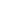 